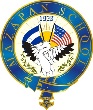 . StandardGoalAccess Prior KnowledgeNew InformationApply KnowledgeGeneralize/ Goal Review/ GradeMondayFocus Standard:CCSS.Math.Content.7.G.A.1CCSS.Math.Content.7.G.A.2CCSS.Math.Content.7.G.A.3PD DAYPD DAYPD DAYMondaySupporting Standards:CCSS 7 GB4,CCSSGB 5, CCSS7GB 6PD DAYPD DAYPD DAYTuesdayFocus Standard:CCSS.Math.Content.7.RP.A.1CCSS.Math.Content.7.RP.A.2CCSS.Math.Content.7.RP.A.3s StandardFind the area and perimeter of a triangleFind each product: x 12Prezi/Mimio/Class discussion on estimating perimeter and area of a triangleS. complete CW problems and hand them in at the end of class.HW: Odds3-27 pg. 386-387Exit SlipFind the perimeter and the area.            9.4 ft          5 ft  5.1                  7 ftTuesdaySupporting Standards:CCSS 7 GB4,CCSSGB 5, CCSS7GB 6Find the area and perimeter of a triangleFind each product: x 12Prezi/Mimio/Class discussion on estimating perimeter and area of a triangleS. complete CW problems and hand them in at the end of class.HW: Odds3-27 pg. 386-387Exit SlipFind the perimeter and the area.            9.4 ft          5 ft  5.1                  7 ftWednesdayFocus Standard:CCSS.Math.Content.7.RP.A.1CCSS.Math.Content.7.RP.A.2CCSS.Math.Content.7.RP.A.3Estimate length, perimeter, and area.Find the area and perimeter of a triangleand a parallellogramQ/ How do we find the area of a parallelogram? Of a triangle?A/ A=bh; A =  bhS. work in pairs to complete worksheetsExit SlipHow do you find the perimeter of a parallelogram and of a triangle?A/ add the measures of all sidesWednesdaySupporting Standards:CCSS 7 GB4,CCSSGB 5, CCSS7GB 6Estimate length, perimeter, and area.Find the area and perimeter of a triangleand a parallellogramQ/ How do we find the area of a parallelogram? Of a triangle?A/ A=bh; A =  bhS. work in pairs to complete worksheetsExit SlipHow do you find the perimeter of a parallelogram and of a triangle?A/ add the measures of all sidesThursdayFocus Standard:CCSS.Math.Content.7.G.A.1CCSS.Math.Content.7.G.A.2CCSS.Math.Content.7.G.A.3Find the area of a trapezoid and other irregular figures.What is the base of a parallelogram?A/it is one of a pair of opposite sides.Prezi/Mimio/Class discussion on areas of other figures pg. 388-392S. complete CW problems and hand them in at the end of class.HW: Odds 3-19 pg. 391-392Checkpoint Quiz # 1- FridayExit SlipQ/ What is a trapezoid?A/ a 4-sided figure in which exactly 2 sides are parallelThursdaySupporting Standards:CCSS 7 GB4,CCSSGB 5, CCSS7GB 6Find the area of a trapezoid and other irregular figures.What is the base of a parallelogram?A/it is one of a pair of opposite sides.Prezi/Mimio/Class discussion on areas of other figures pg. 388-392S. complete CW problems and hand them in at the end of class.HW: Odds 3-19 pg. 391-392Checkpoint Quiz # 1- FridayExit SlipQ/ What is a trapezoid?A/ a 4-sided figure in which exactly 2 sides are parallelFridayFocus Standard:CCSS.Math.Content.7.G.A.1CCSS.Math.Content.7.G.A.2CCSS.Math.Content.7.G.A.3Estimate length, perimeter, and area.Find the area and perimeter of a triangleand a parallelogramFind the area of a trapezoid and other irregular figures.Checkpoint Ch 8 Quiz #1FridaySupporting Standards:CCSS 7 GB4,CCSSGB 5, CCSS7GB 6Estimate length, perimeter, and area.Find the area and perimeter of a triangleand a parallelogramFind the area of a trapezoid and other irregular figures.Checkpoint Ch 8 Quiz #1